LONGINES Hong Kong Cup (Group 1) 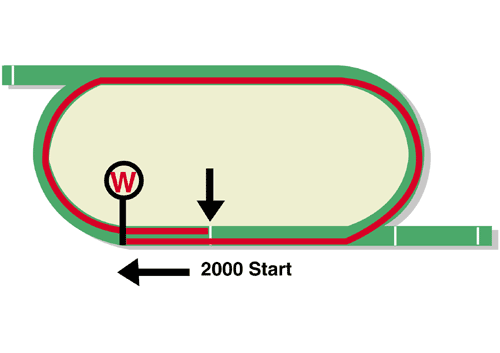  HK$28 million (US$3.6 million)1st HK$15,960,000, 2nd HK$6,160,000, 3rd HK$2,800,0004th HK$1,596,000, 5th $924,000, 6th HK$560,000Performance AnalysisBarrier Draw Statistics	Speed ChartHorse DetailsHorse DetailsHorse DetailsHorse DetailsHorse DetailsHorse DetailsHorse StatisticsHorse StatisticsHorse StatisticsHorse StatisticsHorse StatisticsHorse StatisticsHorse StatisticsProbable JockeyTrainerNameRepAge/
SexWt.Int’l RtgLifetimeG1GoodWetRH1800-2200Trk/DistProbable JockeyTrainerSkalleti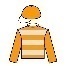 FR5g12612116 (12-1-2)1 (0-1-0)1 (1-0-0)10 (7-1-2)10 (8-1-1)10 (8-1-0)0 (0-0-0)P-C BoudotJ ReynierDanon Premium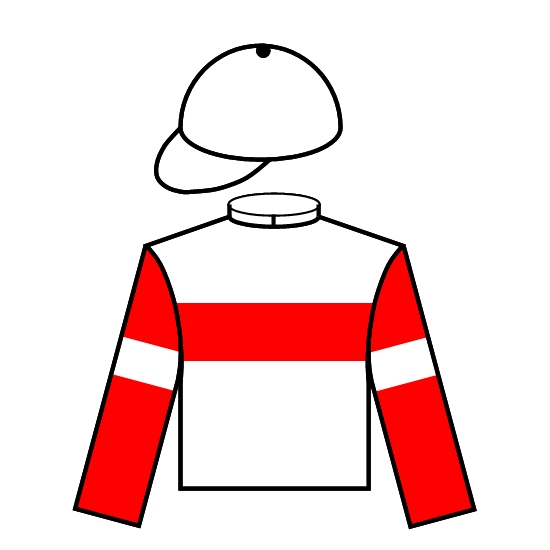 JPN5h12611913 (6-2-1)8 (1-2-1)12 (6-2-0)1 (0-0-1)6 (4-1-1)6 (3-1-1)0 (0-0-0)W BuickM NakauchidaWin Bright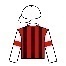 JPN6h12611923 (9-2-0)8 (2-0-0)23 (9-2-0)0 (0-0-0)16 (8-2-0)19 (9-1-0)2 (2-0-0)M MatsuokaY HatakeyamaFurore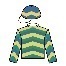 HK6g12611725 (8-2-4)8 (0-1-2)23 (7-2-3)2 (1-0-1)25 (8-2-4)14 (5-2-2)7 (2-2-0)J MoreiraA S CruzTime Warp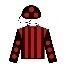 HK7g12611745 (12-4-5)12 (3-0-1)33 (7-3-3)6 (4-0-1)39 (9-3-4)21 (5-3-1)13 (3-1-1)K TeetanA S CruzDances With Dragon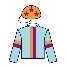 HK7g12610944 (11-3-3)2 (1-0-0)34 (8-1-3)9 (3-2-0)33 (8-1-2)10 (3-0-1)2 (0-0-0)C Y Ho C FownesSingapore Sling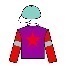 HK7g12610425 (4-4-3)5 (0-1-0)23 (3-4-3)2 (1-0-0)21 (3-4-1)7 (1-1-0)3 (0-1-0)C Schofield A T MillardMagical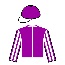 IRE5m12212127 (12-8-1)20 (7-7-1)14 (5-6-0)13 (7-2-1)15 (8-2-1)13 (9-3-1)0 (0-0-0)R MooreA P O'BrienNormcore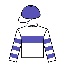 JPN5m12211416 (6-1-3)7 (1-0-1)15 (6-1-3)1 (0-0-0)9 (4-0-1)9 (3-1-2)0 (0-0-0)C SoumillonK Hagiwara(Past 21 runnings)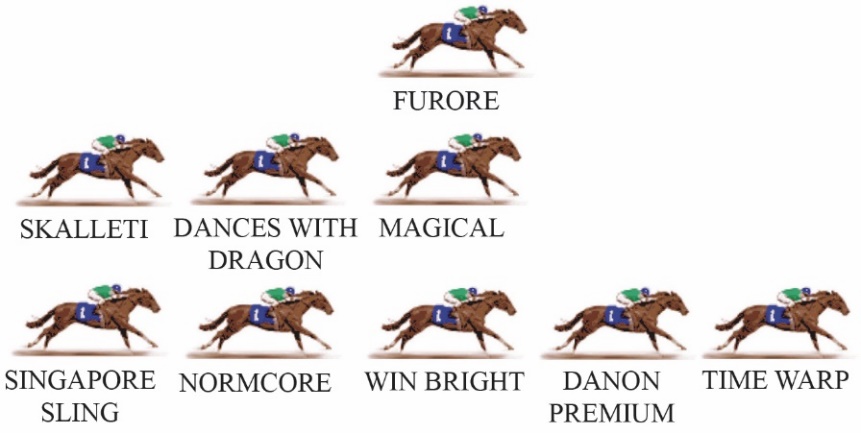 There is only one notable leader in this year’s Hong Kong Cup, Time Warp, so the tempo is unlikely to be strong. This requires some tactical adjustment from all the other jockeys, because leaving the leader with a soft time of things on a flat course like Sha Tin gives them too much advantage. On the other hand, taking off early to put pressure on can ruin the chance of the horse that makes that early move. Statistically, the position with the best winning strike-rate in 2000m races at Sha Tin is the horse settling midfield, one horse off the fence.LIKELY PACE: GOOD TO SLOW